Вариант 16.	Задача 1. Разложите в ряд Фурье периодический сигнал, график которого представлен на рисунке. Определите законы изменения амплитуд и фаз гармоник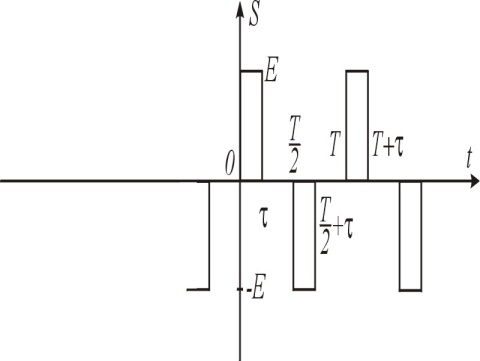 	Задача 2. Рассчитайте и постройте амплитудный спектр (первые 10 гармоник) сигнала, график которого приведен на рисунке, если T=4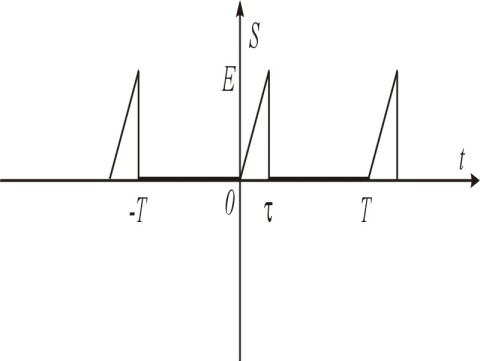 Вариант 16.	Задача 1. Определите функцию спектральной плотности непериодического сигнала, график которого представлен на рисунке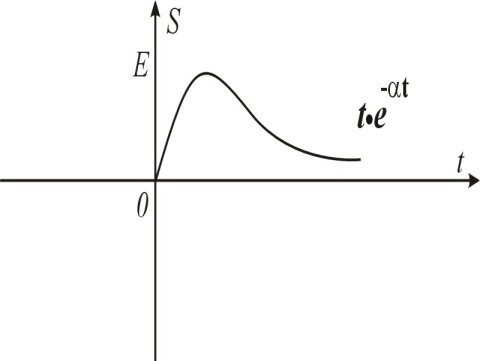 	Задача 2. Рассчитайте и постройте график  модуля спектральной плотности непериодического сигнала, график которого приведен на рисунке, если m6.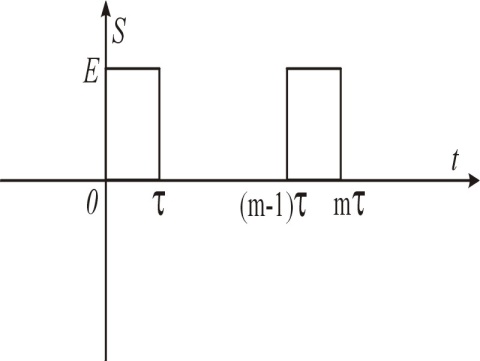 Вариант 16.        Задача 1. Сигнал , подается на цепь, схема которой представлена на рис. Спектральным методом определите отклик цепи. 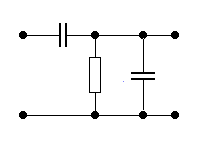 Задача 2. Временным методом найдите отклик той же цепи на воздействие сигнала, график которого приведен на рисунке. 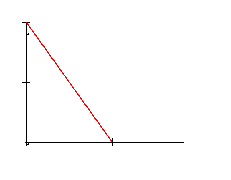 Вариант 16Задача 1. Запишите аналитическое выражение амплитудно-модулированного колебания e(t)=E(t)cos(ω0t-), если амплитуда несущего колебания Е0=15мВ, частота несущего колебания f0=5ּ106Гц, коэффициент пропорциональности Kaм=0,3, а управляющий сигнал s(t) представлен на рисунке.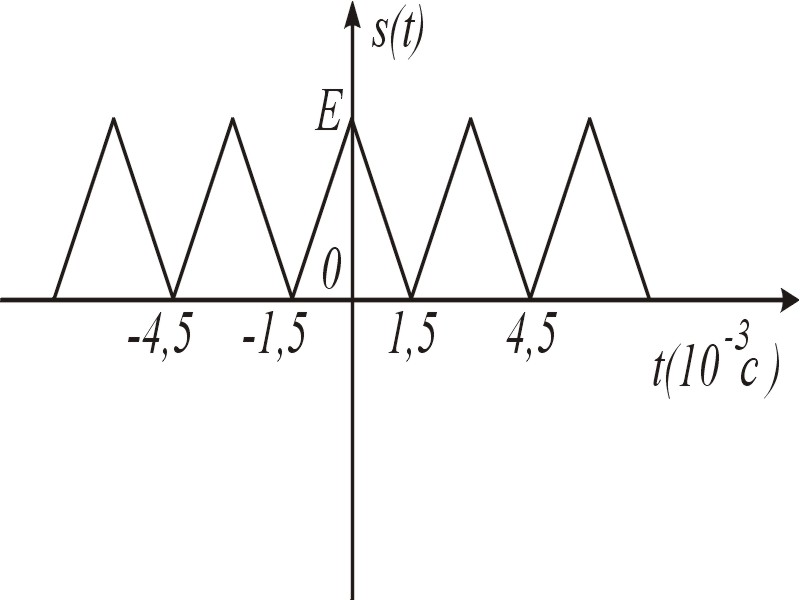 Е=100мВ.Найдите парциальные коэффициенты модуляции первых пяти боковых составляющих. Постройте спектр амплитудно-модулированного сигналаРазложение сигнала s(t) в ряд Фурье имеет видЗадача 2. Определите, в каких пределах изменяется практическая ширина спектра и количество составляющих боковых частот частотно-модулированного и фазомодулированного колебаний, если модулирующая частота изменяется в пределах от 1000Гц до 20Кгц. Девиация частоты при частотной модуляции равна 100Кгц, а индекс модуляции при фазовой модуляции равен 10.